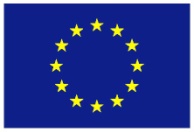 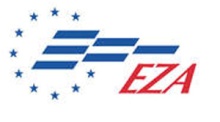 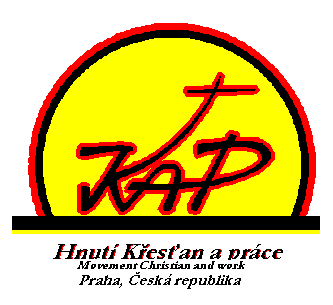 Anmeldung zum Seminar Digitale Welt der Arbeit, Industrie 4.0Vorname und Familienname:Adresse inkl. PLZ:Beruf: inkl. des ursprünglichen Berufs – Pensionierung nicht angeben:Email:                                            Telephon,  Handy:Mitglied der Arbeitnehmer-, Gewerkschaftsorganisation: /z.B.: KAP, Gewerkschaft des Handels/…………………..Mitglied einer anderen Organisation: /welcher?/, Funktion:Ich melde mich zum Seminar vom 8. bis 10. September 2017 anBestelle Unterkunft:vom 8.9 auf   9.9.………………………………ja         neinvom 9.9. auf  10.9. …………………………… ja         neinIch komme mit:	Flugzeug : Flughafen           Zeit.                   Flug No.                                Zug – Bahnhof Stare Mesto - ZeitDie Anmeldung  an folgende Adresse  bis 7. Juli 2017 zu schicken:Ing. Jiří KonečnýHlavní 304/81            Tel. +420 604 959 117,    00420 541232214CZ - 664 31  Lelekovice               email: konecny.jiri@centrum.czDie Anmeldung kann auch per E-mail ohne Unterschrift gesendet werden. Termin- 7. Juli 2017Abgefertigt am …………                   Unterschrift: ……………………